Op zondag 29 mei 2016, organiseert Docos tafeltennis voor de 16e keer het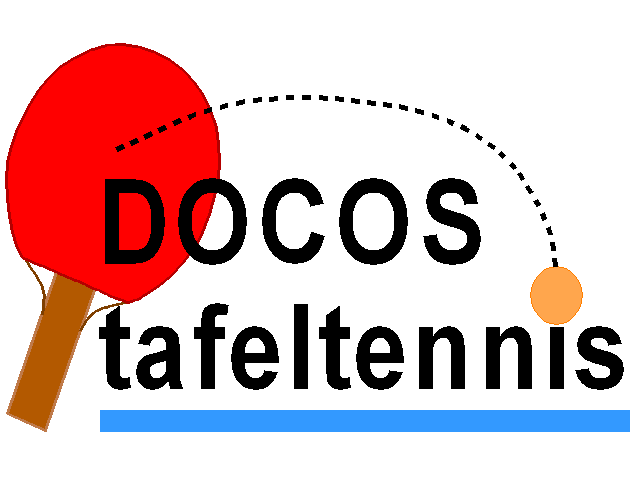 Docos-toernooiAccommodatie:	Hoge Morsweg 201, 2332 RX te Leiden. Tel: 071-5767188.
NB: Programmeer een routeplanner naar Hoge Morsweg 160 te LeidenAanvang:	09.30 uur - Zaal open
10.00 uur - Uiterlijk aanwezig
10.30 uur - StartToernooicommissie:	Peter Milikan, Sebastiaan Veijgen en Ferry Veijgen (toernooileider).Bondsgedelegeerde:	N.t.b.Inschrijving:	Met het inschrijvingsformulier, via e-mail: docostoernooi@docostafeltennis.nl òf
via de 'reguliere' post kun je de inschrijving(en) sturen aan het accommodatieadres
(zie bovenstaand).Internet: 	www.docostafeltennis.nl.Deelname:	Het toernooi is toegankelijk voor alle spelers met een geldige NTTB-toernooilicentie senioren (A t/m H). Voor spelers van de afdeling West maakt het toernooi onderdeel uit van de Super Prestige reeks.Indeling:	De organisatie deelt de deelnemers in de volgende categorieën in:
Heren B/C,	Heren D + Dames A,	Heren E + Dames B,
Heren F + Dames C,	Heren G + Dames D,	Heren H + Dames E+F.
Indien dames in een andere klasse dan hierboven willen meespelen, geef dit dan aan bij de inschrijving.Speelwijze:	Er wordt gespeeld in meerkampen, gevolgd door kruisfinales, een kleine finale (plaats 3/4) en een grote finale (plaats 1/2).
De eindrangschikking in de meerkampen wordt bepaald volgens het meerkampreglement. De wedstrijden gaan best of five tot de 11.
De organisatie probeert minimaal 5 partijen te laten spelen.Tafels/ballen:	Er wordt gespeeld op maximaal 14 blauwe tafels en met witte plastic ballen (Xushaofa 3-ster)Prijzen:	Voor de eerste drie plaatsen is er een cadeaubon en/of een geldprijs.
De prijsuitreiking is na de finales gepland. Iedere speler op het podium krijgt hiervan een foto mee.Sluiting:	Inschrijven tot uiterlijk woensdag 25 mei 2016; 21.00 uur of zodra het toernooi is volgeboekt bij het maximaal aantal inschrijvingen van 80 personen.Inschrijfgeld:	Het inschrijfgeld bedraagt € 8,00 per persoon te betalen bij binnenkomst. Deelnemers:	Elke deelnemer is zelf verantwoordelijk voor de juistheid van zijn/haar inschrijving, terwijl inschrijven tevens inhoudt dat men accoord gaat met het eventueel samenvoegen c.q. vervallen van klassen.Overig:	In gevallen waarin niet is voorzien beslist de toernooileiding.